КАРАР					№ 32          	           ПОСТАНОВЛЕНИЕ10 июль 2018 й.                                                          10 июля 2018 г.О создании жилищной комиссии при администрации  сельского поселения Старотумбагушевский сельсовет муниципального района Шаранский район Республики БашкортостанРуководствуясь Жилищным кодексом Российской Федерации, Законом Российской Федерации «Об общих принципах организации местного самоуправления в Российской Федерации» постановляю:1. Утвердить жилищную комиссию при администрации  сельского поселения Старотумбагушевский сельсовет муниципального района Шаранский район Республики Башкортостан  в следующем составе:Председатель комиссииБадамшин И.Х. — глава сельского поселения Старотумбагушевский сельсоветЗаместитель председателя Хамитов Р.Г. – депутат Совета сельского поселения Старотумбагушевский сельсовет от избирательного округа № 7 Секретарь комиссииГумерова А.Д. — управляющий делами администрации сельского поселения  Старотумбагушевский сельсоветЧлены комиссии:Минлигареев Р.М. - специалист 1 категории администрации сельского поселения Старотумбагушевский сельсовет;Шавалеев Фаниз Миниахметович - депутат Совета сельского поселения Старотумбагушевский сельсовет от избирательного округа № 1 Галина К.Д. - депутат Совета сельского поселения Старотумбагушевский сельсовет от избирательного округа № 2 Саитов А.А. – староста д. Новотумбагушево2. Жилищной комиссии строго руководствоваться нормами действующего жилищного законодательства, а также Положением о жилищной комиссии при администрации  сельского поселения Старотумбагушевский сельсовет муниципального района Шаранский район утвержденным постановлением главы администрации муниципального района Шаранский район Республики Башкортостан.3. Постановление  № 7 от 11.03.2013 года считать утратившим силу.4. Контроль исполнения настоящего постановления оставляю за собой.Глава  сельского поселения                                           И.Х. БадамшинБашкортостан РеспубликаһыныңШаран районымуниципаль районыныңИске Томбағош  ауыл советыауыл биләмәһе ХакимиәтеҮҙәк урамы, 14-се йорт, Иске Томбағош  ауылыШаран районы Башкортостан Республикаһының 452636Тел.(34769) 2-47-19, e-mail:sttumbs@yandex.ruwww.stumbagush.sharan-sovet.ru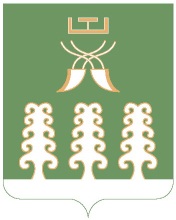 Администрация сельского поселенияСтаротумбагушевский сельсоветмуниципального районаШаранский районРеспублики Башкортостанул. Центральная, д.14 д. Старотумбагушево                             Шаранского района Республики Башкортостан, 452636Тел.(34769) 2-47-19, e-mail:sttumbs@yandex.ru,www.stumbagush.sharan-sovet.ru